Ярина Ахатовна Хатмуллина,учитель истории и обществознания МАОУ «СОШ №25» г.Перми….Доклад «Формирование универсальных навыков XXI века через овладение инструментами маркетингового комплекса »Аннотация: В Школе Маркетинга формируются актуальные для XXI века навыки способность мыслить нестандартно и гибко; способность к отбору информации; способность работать с современными средствами коммуникации.  Для формирования навыков в школе меняется вся образовательная система: уроки, внеурочная деятельность,  по иному оцениваются результаты деятельности. В докладе представлены механизмы формирования навыков XXI века, процедуры оценивания их сформированности, обобщенные в опыте педагогов школы.Soft skills, Information-oriented society, marketingМир сегодня меняется очень быстро – и так же быстро трансформируется образовательный контекст. Человек в наши дни должен обладать навыками, помогающими эффективно организовывать собственную жизнь: это умение ориентироваться в мире информации, критически мыслить, выстраивать коммуникацию, сотрудничать, применять полученные знания на практике в реальном времени, принимать решения, видеть свои слабые места и уметь работать над ними, учиться и переучиваться.При составлении учебных программ необходимо будет ориентироваться на более широкие профессиональные компетенции – умение находить нестандартные решения задач и проблем, навыки коллективной работы и так далее. Но пока у нас всё ещё есть учителя географии, истории, физики, химии, но нет учителей критического мышления, учителей взаимодействия или учителей любознательности.Спектр ключевых навыков XXI века достаточно обширен. Однако, навыки, формируемые в Школе Маркетинга, станут прочной основой для развития других умений. Агентство стратегических инициатив и Московская школа управления «Сколково» разработали «Атлас новых профессий»: отрасли и профессии, которые будут востребованы в ближайшие десятилетия.Навыки, формируемые в «Школе Маркетинга», востребованы для профессий таких отраслей как «Медиа и развлечения» и «Менеджмент». Таким образом, навыки, формируемые в школе Маркетинга актуальны не только для настоящего времени, но и будут востребованы в будущем.Для МАОУ «СОШ №25»  – Школы Маркетинга актуальными являются такие навыки XXI века  как способность мыслить нестандартно и гибко;способность к отбору информации;способность работать с современными средствами коммуникации.До сих пор маркетинг рассматривался как дисциплина, необходимая для собственников бизнеса или желающих стать маркетологом. Но в Школе Маркетинга инструменты маркетингового комплекса - это инструмент, современные образовательные практики, для построения модели образовательного пространства, направленного на формирование навыков XXI века.Однако, каждый день мы занимаемся продвижением:продвижением себя самого, когда устраиваемся на работу;продвижением своих идей, когда презентуем проект;продвижением значимого для нас события, когда создаем пост в социальных сетях.Для формирования новых образовательных результатов, навыков XXI века, нужны изменения в деятельности учителя на уроке, внеурочной деятельности, образовательном пространстве школы (см.рисунок 1.)  Рисунок 1 – Образовательные практики Школы МаркетингаМаркетинговые компоненты на уроках.Формирование навыков процесс ежедневный и постоянный. Поэтому все образовательное пространство, а в первую очередь урок, должны быть направлены на их формирование. В МАОУ «СОШ №25» для формирования и развития таких навыков как у учителей, так и у учащихся, проходят Дни маркетинга. В рамках данного мероприятия учителя разрабатывают урок с использованием маркетинговых инструментов. Таким образом, формируется дидактическая копилка маркетинговых инструментов каждого учителя на своем предмете.День Маркетинга - это событие, которое проводится один раз в четверть. Задачи учителя:разработать урок с использованием маркетингового инструментасделать анализ собственной деятельностисделать анализ по формированию ключевых навыков на уроке Среди инструментов маркетингового комплекса, используемых педагогами на уроках, наиболее популярными являются: позиционирование, SWOT-анализ, PEST – анализ, 4P в маркетинге, исследование лояльности, рекламная продукция (буклет, плакат, промо-ролик), SMM (social media marketing), сегментирование, копирайтинг, сторителлинг, нейминг Для более детальной проработки владения маркетинговыми инструментами и подготовки к проведению уроков в День маркетинга школе созданы проблемные группы по следующим направлениям:реклама как домашнее задание, итоговая работа по теме;публичное выступление;продвижение в социальных сетях: создание постов в соц.сетях по теме урока;маркетинговые исследования на уроках;копирайтинг.Результатом работы группы в конце учебного года должны стать: методические и дидактические разработки уроков с маркетинговым компонентом, статьи - обобщение опыта, пособия для учителей. Экспертные уроки.Экспертные уроки в Школе маркетинга - это уроки, проведенные совместно с профессионалами – экспертами маркетологами и другими специалистами. Наиболее подготовленные учителя школы разрабатывают и проводят такие уроки по различным направлениям. Приглашенные специалисты выступают экспертами в организации практик, направленных на формирование компетенций маркетингового комплекса, а так же оценивают уровень их сформированности. Кроме того, разработка и проведение экспертного урока совместно со специалистами - это отличный вариант курсов повышения квалификации учителей по формированию навыков XXI века способность мыслить нестандартно и гибко; способность к отбору информации; способность работать с современными средствами коммуникации.Краткосрочные курсы.Курсы внеурочной деятельности – составляющая ФГОС. Начиная с 5 класса, обучающиеся выбирают два курса каждую четверть. Длительность курса – 8 часов. Обязательное условие – наличие итогового продукта деятельности.В МАОУ «СОШ №25» реализуются краткосрочные курсы различной направленности, среди которых есть и курсы маркетинговой направленности: дизайн плакатов, реклама, мастерство презентации, копирайтинг, продвижение в соц.сетях, фотоколлаж, видеоролики, полиграфия. За 6-8 занятий ученики не только узнают о таких видах деятельности, но и сами создают свой продукт, развивая и совершенствуя ключевые навыки XXI века.Профессиональные пробы.Профессиональные пробы и практики – проба ученика в качестве специалиста выбранной профессии. Обязательное условие – прохождение пробы на территории предприятия. Результат пробы – осознание учеником ценности профессии для себя и желания ею овладеть в будущем. Длительность пробы – не менее 8 часов. Ученики 8-11 классов выбирают одну профессиональную пробу в течение четверти.Для организации качественных профессиональных проб МАОУ «СОШ №25» сотрудничает с ДТ «Юность», Компания "Консалт-Ритейл", Краевой колледж предпринимательства, РЭУ им. Плеханова. С указанными выше социальными партнерами реализуются такие профессиональные пробы как фотограф, контент-менеджер, мерчендайзер, продвижение в соц.сетях, дизайн полиграфической продукции. Кроме того часть профессиональных проб проходит в рамках деятельности школьных клубов: маркетинговые исследования, SchoolMedia#25. Медиаплан. Медиаплан – документ, отражающий план развития и продвижения учеников и педагогов.Медиаплан отражает степень развития формируемых навыков и умений у обучающихся и педагогов, а также позволяет осуществлять замер результата. Это направление реализуется с помощью двух инструментов:1) Заполнение медиаплана2) Ведение личного кабинета школьника на Портале пермского образования.В первую очередь разрабатывается Профиль выпускника, который включает в себя группы формируемых умений и компетенций. Профиль выпускника является основой для создания медиаплана.В начале учебного года ученики оценивают уровень выраженности каждой компетенции из медиаплана и расставляют приоритеты развития. После этого, из общешкольного реестра курсов, клубов, событий обучающийся формирует набор активностей, которые позволят улучшить его результаты в выбранных направлениях. В конце каждой четверти на итоговом классном часе каждый анализирует свое продвижение в реализации медиаплана. Пример медиаплана представлен на рисунке 2.Рисунок 2 – Фрагмент медиаплана ученика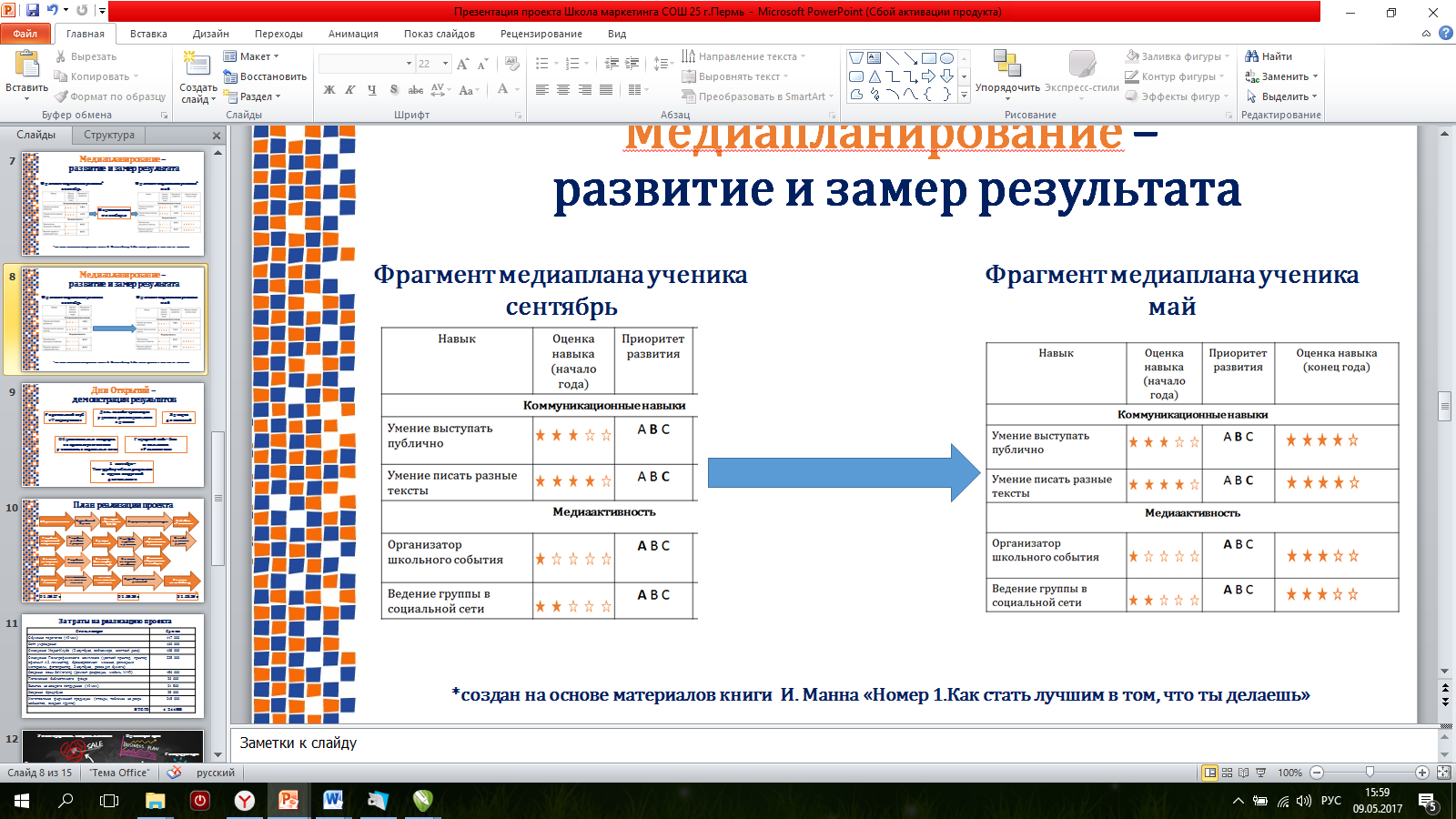 В конце учебного года обучающийся анализирует, удалось ли ему достичь поставленных задач.  Для повышения степени объективности оценки в медиаплан заносят результаты проводимых в школе олимпиад, фестивалей и других образовательных событий, а также прикладываются итоговые отзывы педагогов, работавших с ребенком на курсах.Электронный кабинет школьника – система электронного портфолио на Едином портале электронных кабинетов г.Перми . С помощью заполнения разделов портфолио обучающийся сможет не только оценить свои успехи в прикладных маркетинговых дисциплинах, но и принять участие в общегородском рейтинге школьников.Таким образом, медиаплан:развивает навык формирования стратегии развития учеников и педагогов;позволяет осуществлять анализ уровня сформированности навыков и умений учеников и педагогов;развивает навык самоанализа у всех участников процесса.Образовательные события в школе.Интересны и маркетинговые образовательные событии, проходящие в нашей школе:Прикладная олимпиада "MarketOlympics".Проводится дважды в год для выявления уровня владения маркетинговыми инструментами у учащихся 3-11 классов. Олимпиада включает в себя такие направления как: коммуникация, реклама и PR, маркетинг в социальных сетях, позиционирование и др.Каждый ученик самостоятельно определяет, по каким направлениям он будет решать олимпиадные задания.Городской фестиваль маркетинговых решений "Рекламатика".Конкурсное событие для школьников г.Перми (впоследствии география фестиваля может быть расширена) по решению реальных задач от социальных партнеров Школы Маркетинга.Ключевая особенность – партнеры хотя бы частично реализуют лучшие решения участников фестиваля.Фестиваль "MarketFest".Основная задача события – обмен опытом и презентация наилучших решений. Включает в себя маркетинговые номинации (ежегодно меняющиеся). Например, Блогосфера, Рекламный дизайн и пр. Участники фестиваля: как дети, так и родители и учителя, демонстрируют свои достижения в выбранной области в виде мастер-классов, выступлений на презентационных площадках, интерактивных игр.Социальные партнеры проводят мастер-классы и обучающие семинары для всех желающих.Результатами освоения навыков XXI века для учащихся 25 школы стало умение создавать тексты различной направленностиоформлять буклеты и др. печатные материалывести группы в социальных сетяхвести канал на YouTubeсоздавать и оформлять одностраничные сайтыпрезентовать идеи и проектысоздавать и продвигать личный брендЗа более чем год работы по реализации программы развития в нашей школе:Изменился контент школьной газеты «SchoolMedia»: стало больше авторов, посты стали более понятные и отражают наиболее значимые события для всей школы.В рамках реализации программы развития «Школа Маркетинга»  каждую четверть проводятся Дни Маркетинга, которые включают в себя уроки с маркетинговым компонентом (самыми популярными компонентами, которые реализовывали педагоги на уроках были позиционирование, SWOT-анализ, PEST – анализ, 4P в маркетинге, исследование лояльности, рекламная продукция (буклет, плакат, промо-ролик), SMM (social media marketing), сегментирование, копирайтинг, сторителлинг, нейминг). Проводятся мастер-классы для учеников 8-9 классов, викторины и интеллектуальные игры для старшеклассников. Каждый День Маркетинга проводятся маркетинговые интерактивы на переменах, среди них конкурс рекламы класса, создание слогана для новогоднего бала и т.п.).Особо в ряду мероприятий программы развития стоит  Бренд Форум для педагогов, который состоялся 16 мая 2018 года. В работе Бренд Форума для педагогов приняли участие более 200 педагогов города Перми. Бренд Форум для педагогов включал в себя 2 блока программы: для педагогов (учителей, воспитателей) и для руководителей образовательных учреждений. За 6 часов полезного времени на Форуме выступили 11 спикеров из разных отраслей, педагогам были представлены более 15 практических инструментов для создания личного бренда педагога управления репутацией в рамках 2 интерактивных сессий. Бренд Форум для педагогов в 2018 году проходил в первый раз, однако экспресс-опрос показал значимость и необходимость этого мероприятия для педагогов города Перми и поэтому стоит планировать подобное мероприятие в 2019 году. Для замера и демонстрации результатов сформированности ключевых навыков мы реализуем систему образовательных событий, например: Прикладная олимпиада "MarketOlympics" – выявляет уровень владения маркетинговыми инструментами у учащихся, по таким направлениям как коммуникация, реклама и PR, маркетинг в социальных сетях.Городской фестиваль маркетинговых решений "Рекламатика" - решение реальных кейсов от социальных партнеров нашей школы, причем партнеры хотя бы частично реализуют лучшие решения участников фестиваля.- ученики 11 класса заняли первое место на краевом конкурсе проектов «Активное поколение»- ученики 3 класса заняли первое место в городском конкурсе рекламных видеороликов, проводимым компанией Алендвик.- 7 старшеклассников  были приглашены социальными партнерами для участия в продвижении реальных бизнес-проектов.Школа стала более открытой в социальном и медийном пространстве: самостоятельная публикация новостей на образовательной волне, сюжеты на телевидении, проведение Дней Открытий.Школа маркетинга - это пространство креатива и современности! Наши ученики создают рекламные ролики, проводят PR-компании, занимаются event-маркетингом, разрабатывают новые идеи, умеют презентовать себя, создают ситуацию «выйгрыш-выйгрыш» в любом деле!Список литературы:http://skills21.vbudushee.ru/ Патрик Гриффин, http://hr-portal.ru/article/navyki-xxi-veka-novaya-realnost-v-obrazovanii Атлас новых профессий:  http://atlas100.ru 